UNIVERSIDADE FEDERAL DE SANTA MARIA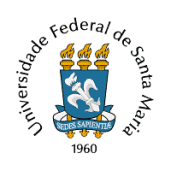 CENTRO DE CIÊNCIAS SOCIAIS E HUMANASDEPARTAMENTO DE CIÊNCIAS CONTÁBEISANEXO I - EDITAL INTERNO - 31 DE OUTUBRO DE 2018Formulário para apresentação de Proposta de Pesquisa para realização da2ª Edição da Oficina de Ensino de Produção de Artigo CientíficoPrezado Docente:O referido formulário será utilizado como anexo ao Edital de Seleção de alunos interessados em participar da 2ª Edição do Projeto de Ensino “Oficinas de Ensino para Elaboração de Artigos Científicos”, devidamente registrado no Portal de Projetos da Universidade Federal de Santa Maria (UFSM), nº do Projeto 049440. Sua divulgação ocorrerá na integralidade.(*) Campos de preenchimento opcional. Demais campos são de preenchimento obrigatórios. Santa Maria/RS, ____ de _____________________ de 2018._________________________________________________Proponente:Título da Proposta:Qualificação do Problema Principal a ser estudado:Objetivo(s) da Pesquisa Proposta:Lista de temas a serem pesquisados pelos alunos para o desenvolvimento da proposta:Para que o aluno possa melhor compreender, descreva como deverá ser realizada a coleta dos dados necessários a realização da pesquisa:Caso julgar importante, utilize este espaço para apresentar outras informações relevantes sobre a proposta (*):Caso desejar, informe o perfil do aluno desejado para orientar nesta atividade (*):Liste ao menos dois artigos de referência para que o aluno possa acessá-los e consultá-los antes de realizar sua inscrição, a fim de compreender como desenvolverá uma pesquisa neste formato, relacionada ao projeto proposto pelo docente: